Изостудия лицеяСамое любимое, полезное и увлекательное занятие для ребят посещающих изостудию лицея  – это рисование. Учитель изобразительного искусства Елена Викторовна Турецкая помогает раскрыть способности ребенка, дать полет фантазии и творчеству. На занятиях дети не только рисуют, но и изучают биографии великих художников мира, рассматривают новые направления и стили, изучают культуры стран и историю. Елена Викторовна прививает ребятам хороший вкус, чувство цвета, учит их проявлять свою фантазию и выплескивать творчество на лист. Выставки работ доказывают и подтверждают лучшие и ожидаемые результаты детей в изостудии. 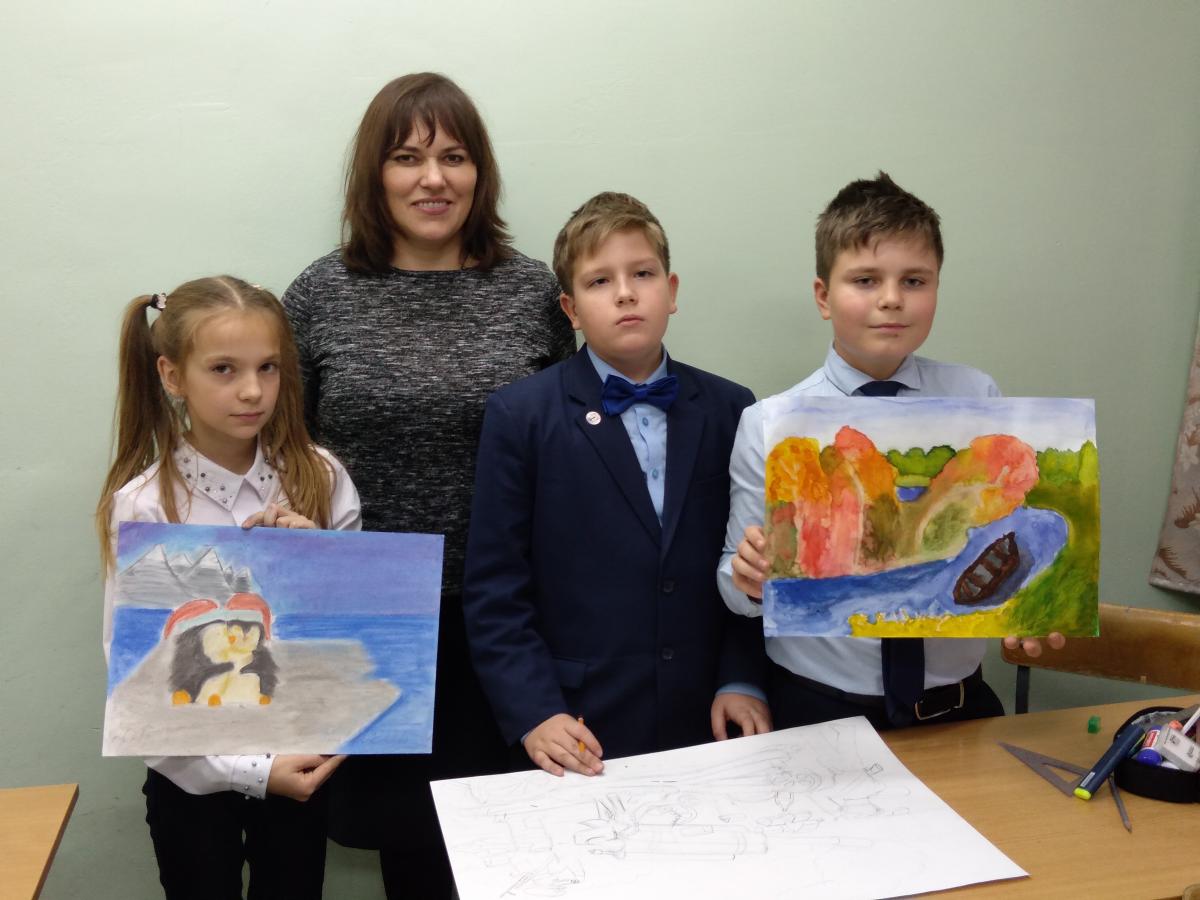 Лицеисты активно принимают участие в различных творческих конкурсах. С начала учебного года уже есть победители и призеры городских и Всероссийских конкурсов: "Моя Родина2019" ( Чаусова Флёра, Григорян Артём, Толмачёва Анастасия, Семёнов Тимофей, Богомолова Мария); "Родные лица", году Памяти и 75-летия Победы ( Канаева Елизавета, Толмачёва Анастасия); "Нашим матерям посвящается" ( Буриков Святослав, Захарченко Ольга). Желаем дальнейших творческих успехов ребятам! 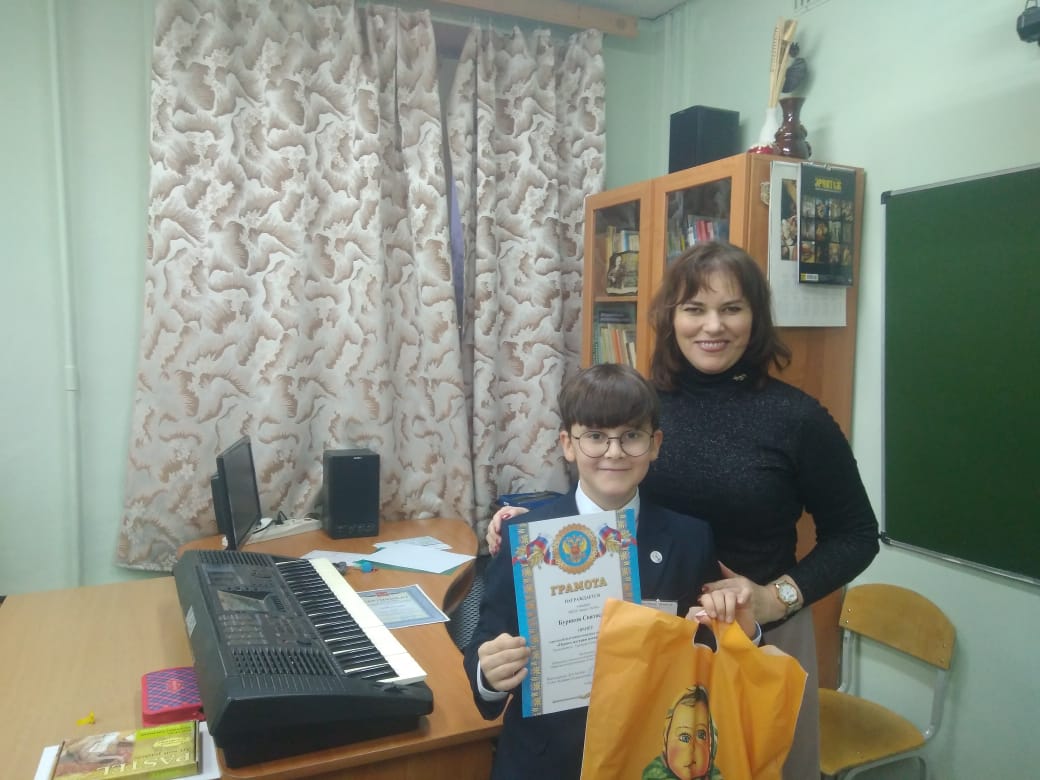 Конкурс иллюстраций "Юный художник Подмосковья"Рады сообщить вам, что состоялся II Международный конкурс иллюстраций "Юный художник Подмосковья"! Министерство культуры Московской области, Международный союз педагогов-художников, Российская академия живописи, ваяния и зодчества Ильи Глазунова, Ассоциация российских дипломатов, Благотворительный фонд "Исток" провели незабываемую церемонию награждения юных победителей и лауреатов этого конкурса! Выпущена в свет книга "Сказки народов России и мира" / "Сказки Эльзаса" в детских рисунках. Поздравляем ребят - лауреатов и участников конкурса: Кусову Ангелину, Усикова Ивана и Шипилову Софью! Желаем дальнейших творческих успехов. Приглашаем принять участие в III Международном конкурсе "Юный художник Подмосковья" на тему "Сказки султаната Омана" в 2020 году!